Date: Thursday 9th December 2021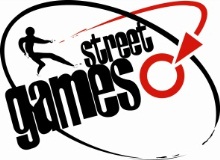 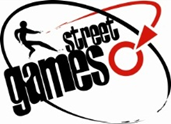 Time: 1.30pm-4.30pmVenue: Friends House, Euston Road (opposite Euston Station)AGENDA Item		TitleStatusOriginatorTimeLunchLunchLunchLunch13.301Welcome and ApologiesNoteJC14.002Declarations of InterestNoteJC3Board Evaluation introductionNoteJC/LF14.104Strategy developmentPresentation of Research & Insight strategyFundraising strategy refreshNoteCAMP/VH14.30BreakBreakBreakBreak15.005CEO ReportSport England (ML) attach Q2 reportPhase 2 investment (ML)Together Fund (TiF) (HCRo)Workforce discussions (HCra)Community safety discussions (SF)Sport for Development Coalition and Spending Review (ML)Sport Wales and Welsh Government (CL)Safer – PCC Board, APPG, Sport England (SF)More Successful – Residential (LV) Next Gen summary (KR)Holiday Gap – HAF approach (JS)Programme of Board training and carousels for 2022 (ML/MKH)Christmas ‘Opening’ Hours (ML)NoteML15.106Chiles, Webster, Batson Commission update NoteJA15.207Finance updateManagement accountsFinance Committee Minutes and ReportNote/ApprovePR/DC15.308Fundraising updateFundraising Committee Minutes and ReportNoteVH/MP15.459Audit Committee Minutes and ReportNoteDC15.5510Performance ManagementNotePRo/DC16.0511Risk ManagementNoteDC16.1012Actions and Minutes of the Last Board MeetingApprovePR/JC16.15Approval of AGM MinutesApproveJC134 Chairs’ Meeting Report and MinutesNoteJCStanding ItemsStanding ItemsStanding ItemsStanding ItemsStanding Items14Chair’s Actions NoteJC15HR MattersUpdatePRo16.2016Notice of Impending Legal ActionNoneJC16.2517ComplaintsNoneDC16.2518Contracts Above 60kNote UpdateJC16.2519Health & SafetyNoneRR16.2520Safeguarding IssuesNote UpdateJD16.2521FraudNoneDC16.2522Data/Security BreachesNoneDC16.2523Future Meeting Dates and EventsNoteJC16.30End MeetingEnd MeetingEnd MeetingEnd MeetingEnd Meeting